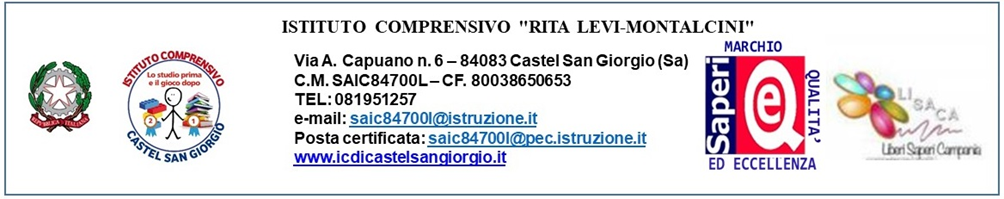                                                    LINEE GUIDA PER LA DIDATTICA A DISTANZA                                                                         SCUOLA PRIMARIAQuale didattica a distanza? Emerge la necessità di una riflessione. La “didattica a distanza”, forse l’unica possibile in questo momento di inattesa emergenza, non potrà mai sostituirsi al “luogo fisico” della scuola, fatto di persone, di relazioni umane ed il momento di crisi che stiamo vivendo sta facendo emergere l’evidente importanza dell’istituzione scolastica e della comunità scolastica come supporto educativo e didattico fondamentale per le famiglie, soprattutto nel nostro contesto di appartenenza. Le competenze digitali di un gruppo di docenti messe a disposizione della comunità professionale, gli utilissimi strumenti tecnologici già utilizzati ed la cooperazione per la diffusione e condivisione di metodologie di approccio alla didattica digitale faranno da supporto al veicolarsi di contenuti didattici in questo momento di sospensione delle attività e offrirà una opportunità per ciascun docente di ri-pensamento in termini di valore aggiunto della “competenza professionale”.  Cosa si intende per didattica a distanza o e-learning? L’e-learning è il complesso delle dinamiche di apprendimento che ciascun docente, forte della sua libertà d’insegnamento, può attuare per strutturare le molteplici applicazioni forniteci da internet ai fini di implementare quelle che vengono denominate dimensioni dell’e-learning e che di fatto contribuiscono, nella scuola dell’attenzione a tutti e a ciascuno, a garantire che la didattica sia inclusiva e, perciò, adatta davvero ad ogni alunno. Ed il riferimento va alla connettività, alla flessibilità, alla interattività, all’estensione delle possibilità dell’apprendimento tradizionale ed alla motivazione. I docenti pubblicheranno giornalmente le attività didattiche con la data, specificandone la disciplina e registreranno le attività assegnate sul registro elettronico per tracciare l’attività svolta. Ai docenti si suggerisce di portare avanti le pratiche didattiche comunemente usate, potenziando le metodologie didattiche attive con l’uso delle tecnologie, preparando materiali di lavoro di vario genere, sempre tenendo conto del monte ore della disciplina e del relativo carico di lavoro. I docenti, nella libera autonomia di scelta didattica, potranno proporre attività agli alunni fornendo link, video o risorse digitali rintracciabili in rete o autoprodotte e che gli studenti potranno fruire in autonomia, dando compiti da svolgere, letture, esercizi per il rinforzo. Si  richiede la consegna di report o esercizi da inviare al docente. OBIETTIVI DAD L’obiettivo principale della DAD, in particolare in questi momenti così segnati dall’emergenza sanitaria e dalle reazioni psicologiche ad essa correlate, è di mantenere un con-tatto con alunni e famiglie per riprendere la relazione educativa, sostenere la socialità e il senso di appartenenza alla comunità e garantire la continuità didattica e il diritto all’istruzione. Gli altri obiettivi della didattica a distanza sono coerenti con le finalità educative e formative individuate nel PTOF dell’istituto e nel Piano di miglioramento per questo la nostra scuola si pone l’obiettivo di essere, anche nella Didattica a distanza: una scuola inclusiva, attenta a supportare le diverse fragilità e nello stesso tempo a valorizzare le eccellenze, una scuola che valorizzi le differenze, favorisca l’incontro tra culture diverse e differenti realtà sociali del territorio; una scuola che accoglie, in grado di rendere motivante e gratificante l’acquisizione del sapere, nel rispetto dei tempi e degli stili di apprendimento di ciascuno; una scuola formativa in grado di promuovere nell’alunno, attraverso la pluralità dei saperi, dei progetti e delle esperienze, l’acquisizione di conoscenze, abilità e competenze per operare scelte consapevoli e responsabili, nel prosieguo degli studi e nella vita quotidiana; una scuola aperta, come laboratorio permanente di ricerca di sperimentazione e innovazione didattica, come comunità attiva rivolta al territorio in grado di sviluppare e aumentare l’interazione con le famiglie e con la comunità locale; una scuola per la cittadinanza attiva e democratica che valorizzi l’educazione interculturale e alla pace, il rispetto delle differenze e il dialogo tra culture, la cura dei beni comuni, dell’ambiente, nella consapevolezza dei diritti e dei doveri di ciascuno; una scuola attenta alla sostenibilità ambientale, nel rispetto del patrimonio ambientale e paesaggistico locale e globale, come prassi didattica e di vita; una scuola attuale, capace di leggere i cambiamenti della società in cui è inserita, di progettare il miglioramento della qualità dell’offerta formativa, nella piena valorizzazione dei contributi specifici che i diversi attori sociali interni ed esterni alla scuola sapranno offrire. Alunni con disabilità Per quanto riguarda gli alunni con disabilità, il punto di riferimento rimane il Piano educativo individualizzato. La sospensione dell’attività didattica non deve interrompere, per quanto possibile, il processo di inclusione.  Come indicazione di massima, si ritiene di dover suggerire ai docenti di sostegno di mantenere l’interazione a distanza con l’alunno e tra l’alunno e gli altri docenti curricolari o, ove non sia possibile, con la famiglia dell’alunno stesso, mettendo a punto materiale personalizzato da far fruire con modalità specifiche di didattica a distanza concordate con la famiglia medesima, nonché di monitorare, attraverso feedback periodici, lo stato di realizzazione del PEI.  Resta inteso che ciascun alunno con disabilità, nel sistema educativo di istruzione e formazione italiano, è oggetto di cura educativa da parte di tutti i docenti e di tutta la comunità scolastica. E’ dunque richiesta una particolare attenzione per garantire a ciascuno pari opportunità di accesso a ogni attività didattica. TempiLa scuola primaria ha adottato l’orario scolastico corrente, le attività di didattica a distanza vengono svolte dalle ore 8:00 alle ore 13,00 e dal mese di maggio 2020, i docenti hanno attivato lezioni on line attraverso la piattaforma BSmart, creando le classi virtuali anche per la Scuola Primaria,  le “ore” di lezione hanno una durata di 45 minuti a cadenza giornaliera per ciascuna classe in orario antimeridiano e/o pomeridiano.StrumentiNel muovere i primi passi nel mondo della DaD, abbiamo utilizzato tutto ciò che riusciva a far mantenere il contatto, principalmente umano, con i discenti. Tutti questi strumenti restano una pregevole risorsa e si continuerà ad utilizzarli anche per poter adattare l’azione didattica alle reali possibilità e capacità degli alunni. A questi primi strumenti si aggiunge l’utilizzo della piattaforma Bsmart di Argo. Partendo dal presupposto che ogni alunno ha capacità diverse e dunque ha bisogno di un diverso approccio in termini sia di didattica sia di metodologie, flessibili e articolate, il primo strumento è sicuramente il registro elettronico in dotazione, con tutte le sue funzionalità, poiché si tratta di uno strumento conosciuto e collaudato sia dai docenti che dagli alunni. Su di esso, inoltre, viene già utilizzata la piattaforma su cui vengono caricati i materiali relativi agli argomenti trattati, le consegne, gli appuntamenti in agenda (video - lezioni etc.). La quantità di compiti assegnati e attività svolte in modalità a distanza deve evitare carichi eccessivi di lavoro che non possono essere gestiti in autonomia dagli alunni. “Didattica a distanza” non significa soltanto assegnare compiti, ma programmare delle lezioni che possano essere fruite in modalità a distanza e svolte in autonomia a casa, con l’ausilio delle indicazioni fornite dall’insegnante, di tutorial e video. Per le attività i docenti utilizzano mappe concettuali, sintesi, letture di riferimento per approfondire, videolezioni registrate dallo stesso docente o ricercate su Youtube, Power Point con illustrazioni e/o spiegazioni, link a siti istituzionali tematici messi a disposizione dal MIUR, dall’Indire, dai Libri di testo in uso o di altri editori, strumenti multimediali per la gestione di classi virtuali e didattica a distanza. Sono da privilegiare le video lezioni e i materiali che ogni alunno può visionare quando è più opportuno e quando può disporre del dispositivo che ha in casa. La modalità di assegnazione di compiti e attività avviene tramite Argo DidUp, la sezione Gestione Bacheca di Argo DidUp è utilizzata per l’inserimento di lezioni, link, compiti e materiali per tutti gli alunni, mentre in Condivisione Documenti gli alunni restituiscono i compiti svolti che il docente provvede a correggere, commentare e restituire.  Per alunni (casi eccezionali e segnalati) che non hanno in alcun modo accesso a Argo o a Bsmart, è consentito l’uso di telefono, email, e come ultima ratio, whatsapp. Modalità asincrona/ sincrona La modalità di svolgimento delle attività DAD avviene tramite il registro elettronico Argo.Per modalità asincrona si intendono tutte quelle attività in cui i materiali didattici, esercitazioni, lezioni, videolezioni, schede e compiti, vengono trasferiti dai docenti agli alunni e viceversa in modo non contemporaneo utilizzando email, messaggistica istantanea e piattaforme ad hoc quali il registro elettronico già a disposizione dei nostri docenti e delle famiglie.Per modalità sincrona si intendono tutte quelle attività che si svolgono con una interazione contemporanea docente/studente, come ad esempio avviene in una video chiamata o una video conferenza. Per la Scuola primaria è prevista non più di UN’ORA al giorno di videolezione in modalità sincrona 